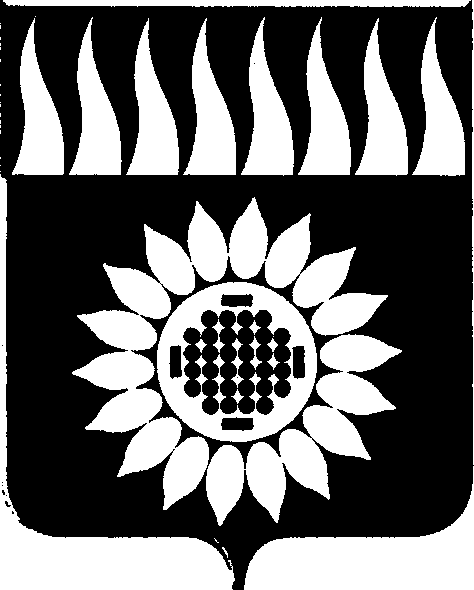 ГОРОДСКОЙ ОКРУГ ЗАРЕЧНЫЙД У М Ашестой созыв_____________________________________________________________________________________________________ВОСЕМЬДЕСЯТ СЕДЬМОЕ ОЧЕРЕДНОЕ ЗАСЕДАНИЕР Е Ш Е Н И Е30.08.2021 № 68-Р О внесении изменений в решение Думы от 17.12.2020 № 106-Р «О бюджете городского округа Заречный на 2021 год и плановый период 2022-2023 годов»В соответствии со статьями 92.1 и 158 Бюджетного кодекса Российской Федерации, на основании Закона Свердловской области от 17.06.2021 № 44-ОЗ «О внесении изменений в Закон Свердловской области «Об областном бюджете на 2021 год и плановый период 2022 и 2023 годов» (принят Законодательным Собранием Свердловской области 16.06.2021), постановлений Правительства Свердловской области от 10.06.2021 № 323-ПП «О распределении субвенций из областного бюджета местным бюджетам на финансовое обеспечение государственных гарантий реализации прав на получение общедоступного и бесплатного дошкольного образования в муниципальных дошкольных образовательных организациях, общедоступного и бесплатного дошкольного, начального общего, основного общего, среднего общего образования в муниципальных общеобразовательных организациях и финансовое обеспечение дополнительного образования детей в муниципальных общеобразовательных организациях, не распределенных Законом Свердловской области от 10 декабря 2020 года № 144-ОЗ «Об областном бюджете на 2021 год и плановый период 2022 и 2023 годов», в 2021 году», от 01.07.2021 № 398-ПП «О распределении субвенций из областного бюджета местным бюджетам на осуществление государственного полномочия Свердловской области по предоставлению гражданам субсидий на оплату жилого помещения и коммунальных услуг, не распределенных между местными бюджетами Законом Свердловской области от 10 декабря 2020 года № 144-ОЗ «Об областном бюджете на 2021 год и плановый период 2022 и 2023 годов», по итогам I квартала 2021 года», от 16.07.2021           № 425-ПП «О распределении субвенций из областного бюджета местным бюджетам на осуществление государственного полномочия Российской Федерации по предоставлению отдельным категориям граждан компенсаций расходов на оплату жилого помещения и коммунальных услуг, не распределенных между местными бюджетами Законом Свердловской области от 10 декабря 2020 года № 144-ОЗ «Об областном бюджете на 2021 год и плановый период 2022 и 2023 годов», по итогам I квартала 2021 года», от 05.08.2021           № 481-ПП «О внесении изменений в постановление Правительства Свердловской области от 23.01.2020 № 27-ПП «Об утверждении распределения субсидий и иных межбюджетных трансфертов из областного бюджета муниципальных образований, расположенных на территории Свердловской области, в рамках реализации государственной программы Свердловской области «Развитие жилищно-коммунального хозяйства и повышение энергетической в Свердловской области до 2024 года», распоряжения Правительства Свердловской области от 23.07.2021 № 380-РП «О выделении средств из резервного фонда Правительства Свердловской области для предоставления иного межбюджетного трансферта бюджету городского округа Заречный», руководствуясь Положением о бюджетном процессе в городском округе Заречный, утвержденного решением Думы городского округа Заречный от 29.05.2014 № 56-Р (с изменениями), на основании статей 25, 58 Устава городского округа ЗаречныйДума решила:1. Внести в решение Думы городского округа Заречный от 17.12.2020 № 106-Р «О бюджете городского округа Заречный на 2021 год и плановый период 2022-2023 годов» с изменениями, внесенными решением Думы городского округа Заречный от 04.03.2021 № 10-Р, от 27.05.2021 № 43-Р, от 24.06.2021 № 49-Р, следующие изменения:1.1. Подпункт 1 пункта 1 изложить в следующей редакции:«1) общий объем доходов местного бюджета:на 2021 год - 1 500 246 152 рублей, в том числе объем межбюджетных трансфертов из областного бюджета - 1 010 928 175 рублей (без учета возвратов остатков субсидий, субвенций и иных межбюджетных трансфертов);на 2022 год - 1 337 636 880 рублей, в том числе объем межбюджетных трансфертов из областного бюджета - 871 987 100 рублей;на 2023 год - 1 373 324 850 рублей, в том числе объем межбюджетных трансфертов из областного бюджета - 878 081 400 рублей.».1.2. Подпункт 2 пункта 1 изложить в следующей редакции:«2) общий объем расходов местного бюджета:на 2021 год - 1 819 708 565,33 рублей;на 2022 год - 1 473 217 344 рублей, в том числе общий объем условно утвержденных расходов - 20 524 206 рублей;на 2023 год - 1 511 815 513 рублей, в том числе общий объем условно утвержденных расходов - 42 340 456 рублей.».1.3. Подпункт 4 пункта 1 изложить в следующей редакции:«4) размер дефицита местного бюджета:на 2021 год – 319 462 413,33 рублей; на 2022 год - 135 580 464 рублей;на 2023 год - 138 490 663 рублей.».1.4. Подпункт 6 пункта 1 изложить в следующей редакции:«6) общий объем бюджетных ассигнований на исполнение муниципальных гарантий городского округа Заречный в валюте Российской Федерации по возможным гарантийным случаям в соответствии с Программой муниципальных гарантий городского округа Заречный в валюте Российской Федерации на 2021 год 15 977 000 рублей (приложение № 16).».1.5. Пункт 3 изложить в следующей редакции:«3. Утвердить объем бюджетных ассигнований Дорожного фонда городского округа Заречный:на 2021 год - 220 340 466,38 рублей;на 2022 год - 129 279 630 рублей;на 2023 год - 154 616 630 рублей.».1.6. Утвердить:1) свод доходов бюджета городского округа Заречный на 2021 год (приложение № 1) в новой редакции;2) распределение бюджетных ассигнований по разделам, подразделам, целевым статьям (муниципальным программам и непрограммным направлениям деятельности), группам и подгруппам видов расходов классификации расходов бюджетов на 2021 год (приложение № 5) в новой редакции;3) распределение бюджетных ассигнований по разделам, подразделам, целевым статьям (муниципальным программам и непрограммным направлениям деятельности), группам и подгруппам видов расходов классификации расходов бюджетов на 2022 и 2023 годы (приложение № 6) в новой редакции;4) ведомственную структуру расходов бюджета городского округа Заречный на 2021 год (приложение № 7) в новой редакции;5) ведомственную структуру расходов бюджета городского округа Заречный на 2022 и 2023 годы (приложение № 8) в новой редакции;6) свод источников финансирования дефицита бюджета городского округа Заречный на 2021 год (приложение № 9) в новой редакции;7) свод источников финансирования дефицита бюджета городского округа Заречный на 2022 и 2023 годы (приложение № 10) в новой редакции;8) программу муниципальных заимствований на 2021 год (приложение № 12) в новой редакции;9) программу муниципальных заимствований на 2022 и 2023 годы (приложение № 13) в новой редакции;10) перечень муниципальных программ городского округа Заречный, подлежащих реализации в 2021 году (приложение № 14) в новой редакции;11) перечень муниципальных программ городского округа Заречный, подлежащих реализации в 2022 и 2023 годах (приложение № 15) в новой редакции.2. Настоящее решение вступает в силу со дня его подписания.3. Опубликовать настоящее решение в установленном порядке.Председатель Думы городского округа              			А.А. КузнецовГлава городского округа                                     			А.В. Захарцев